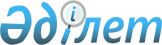 О внесении изменений в решение Байзакского районного маслихата от 20 декабря 2011 года № 47-3 "О районном бюджете на 2012-2014 годы"
					
			Утративший силу
			
			
		
					Решение Байзакского районного маслихата Жамбылской области от 10 мая 2012 года № 6-2. Зарегистрировано управлением юстиции Байзакского района 21 мая 2012 года № 6-2-143. Утратило силу в связи с истечением срока применения - (письмо Департамента юстиции Жамбылской области от 11 марта 2013 года № 2-2-17/388)      Сноска. Утратило силу в связи с истечением срока применения - (письмо Департамента юстиции Жамбылской области от 11.03.2013 № 2-2-17/388).

      Примечание РЦПИ:

      В тексте сохранена авторская орфография и пунктуация.

      В соответствии со статьей - 106 Бюджетного кодекса Республики Казахстан от 4 декабря 2008 года, статьей - 6 Закона Республики Казахстан «О местном государственном управлении и самоуправлении в Республике Казахстан» от 23 января 2001 года и на основании постановления Жамбылского областного акимата «О внесении изменений в постановление Жамбылского областного акимата № 395 от 13 декабря 2011 года» от 26 апреля 2012 года № 136» районный маслихат РЕШИЛ:

      1. Внести в решение Байзакского районного маслихата от 20 декабря 2011 года № 47-3 «О районном бюджете на 2012 – 2014 годы» (Зарегистрировано в Реестре государственной регистрации нормативных правовых актов за № 6-2-133, опубликовано в районной газете «Сельская новь» от 28 декабря 2011 года № 118-119 ) следующие изменения:



      в пункте 1:

      в подпункте 1):

      цифры «6 532 470» заменить цифрами «6 554 849»;

      цифры «5 706 439» заменить цифрами «5 728 818»;

      в подпункте 2):

      цифры «6 570 159» заменить цифрами «6 592 538».



      Приложение 1 к указанному решению изложить в новой редакции, согласно приложению к настоящему решению.



      2. Настоящее решение вступает в силу со дня государстсвенной регистрации в органах юстиции и вводится в действие с 1 января 2012 года.

      

      Председатель сессии

      районного маслихата                        Ш. Ашимов

      

      Секретарь районного маслихата              Н. Укибаев

Приложение к решению

Байзакского районного маслихата

от 10 мая 2012 года № 6-2Приложение 1 к решению

Байзакского районного маслихата

от 20 декабря 2011 года № 47-3 Районный бюджет на 2012 год
					© 2012. РГП на ПХВ «Институт законодательства и правовой информации Республики Казахстан» Министерства юстиции Республики Казахстан
				КатегорияКатегорияКатегорияКатегория2012 год,тыс.тенгеКлассКлассКласс2012 год,тыс.тенгеПодклассПодкласс2012 год,тыс.тенгеНаименование2012 год,тыс.тенге1. ДОХОДЫ6 554 8491Налоговые поступления802 74301Подоходный налог152 2412Индивидуальный подоходный налог152 24103Социальный налог135 5741Социальный налог135 57404Hалоги на собственность489 4851Hалоги на имущество436 9273Земельный налог8 1704Hалог на транспортные средства40 0005Единый земельный налог4 38805Внутренние налоги на товары, работы и услуги18 6322Акцизы11 2503Поступления за использование природных и других ресурсов1 6544Сборы за ведение предпринимательской и профессиональной деятельности5 6135Налог на игорный бизнес11508Обязательные платежи, взимаемые за совершение юридически значимых действий и (или) выдачу документов уполномоченными на то государственными органами или должностными лицами6 8111Государственная пошлина6 8112Неналоговые поступления7 91601Доходы от государственной собственности4 1061Поступления части чистого дохода государственных предприятий975Доходы от аренды имущества, находящегося в государственной собственности4 00903Поступления денег от проведения государственных закупок, организуемых государственными учреждениями, финансируемыми из государственного бюджета01Поступления денег от проведения государственных закупок, организуемых государственными учреждениями, финансируемыми из государственного бюджета004Штрафы, пени, санкции, взыскания, налагаемые государственными учреждениями, финансируемыми из государственного бюджета, а также содержащимися и финансируемыми из бюджета (сметы расходов) Национального Банка Республики Казахстан2241Штрафы, пени, санкции, взыскания, налагаемые государственными учреждениями, финансируемыми из государственного бюджета, а также содержащимися и финансируемыми из бюджета (сметы расходов) Национального Банка Республики Казахстан, за исключением поступлений22406Прочие неналоговые поступления3 5861Прочие неналоговые поступления3 5863Поступления от продажи основного капитала15 3721Продажа государственного имущества, закрепленного за государственными учреждениями102Поступления от продажи имущества, закрепленного за государственными учреждениями, финансируемыми из местного бюджета1003Продажа земли и нематериальных активов15 3621Продажа земли15 0002Продажа нематериальных активов3624Поступления трансфертов5 728 81802Трансферты из вышестоящих органов государственного управления5 728 8182Трансферты из областного бюджета5 728 818Функциональная группаФункциональная группаФункциональная группаФункциональная группа2012 год сумма в тыс. тенгеАдминистратор бюджетных программАдминистратор бюджетных программАдминистратор бюджетных программ2012 год сумма в тыс. тенгеПрограммаПрограмма2012 год сумма в тыс. тенгеНаименование2012 год сумма в тыс. тенге2. Затраты6 592 53801Государственные услуги общего характера326 68001112Аппарат маслихата района (города областного значения)14 28601112001Услуги по обеспечению деятельности маслихата района (города областного значения)14 14601112003Капитальные расходы государственных органов14001122Аппарат акима района (города областного значения)101 39701122001Услуги по обеспечению деятельности акима района (города областного значения)82 39701122002Создание информационных систем4 00001122003Капитальные расходы государственных органов15 00001123Аппарат акима района в городе, города районного значения, поселка, аула (села), аульного (сельского) округа178 55001123001Услуги по обеспечению деятельности акима района в городе, города районного значения, поселка, аула (села), аульного (сельского) округа174 20301123022Капитальные расходы государственных органов4 34701452Отдел финансов района (города областного значения)18 92501452001Услуги по реализации государственной политики в области исполнения бюджета района (города областного значения) и управления коммунальной собственностью района (города областного значения)15 77501452003Проведение оценки имущества в целях налогообложения2 157010Приватизация, управление коммунальным имуществом, постприватизационная деятельность и регулирование споров, связанных с этим300011Учет, хранение, оценка и реализация имущества, поступившего в коммунальную собственность30001452018Капитальные расходы государственных органов39301453Отдел экономики и бюджетного планирования района (города областного значения)13 52201453001Услуги по реализации государственной политики в области формирования и развития экономической политики, системы государственного планирования и управления района (города областного значения)13 32201453004Капитальные расходы государственных органов20002Оборона2 50002122Аппарат акима района (города областного значения)2 50002122005Мероприятия в рамках исполнения всеобщей воинской обязанности2 50003Общественный порядок, безопасность, правовая, судебная, уголовно-исполнительная деятельность1 20003458Отдел жилищно-коммунального хозяйства, пассажирского транспорта и автомобильных дорог района (города областного значения)1 20003458021Обеспечение безопасности дорожного движения в населенных пунктах1 20004Образование4 693 42704471Отдел образования, физической культуры и спорта района (города областного значения)475 70804471003Обеспечение деятельности организаций дошкольного воспитания и обучения473 148025Увеличение размера доплаты за квалификационную категорию воспитателям дошкольных организаций образования за счет трансфертов из республиканского бюджета2 56004123Аппарат акима района в городе, города районного значения, поселка, аула (села), аульного (сельского) округа4 20004123005Организация бесплатного подвоза учащихся до школы и обратно в аульной (сельской) местности4 20004471Отдел образования, физической культуры и спорта района (города областного значения)3 368 23004471004Общеобразовательное обучение3 204 45404471005Дополнительное образование для детей и юношества90 48404471063Повышение оплаты труда учителям, прошедшим повышение квалификации по учебным программам АОО «Назарбаев Интеллектуальные школы» за счет трансфертов из республиканского бюджета3 201064Увеличение размера доплаты за квалификационную категорию воспитателям дошкольных организаций образования за счет трансфертов из республиканского бюджета70 09104466Отдел архитектуры, градостроительства и строительства района (города областного значения)770 13204466037Строительство и реконструкция объектов образования770 13204471Отдел образования, физической культуры и спорта района (города областного значения)75 15704471008Информатизация системы образования в государственных учреждениях образования района (города областного значения)004471009Приобретение и доставка учебников, учебно-методических комплексов для государственных учреждений образования района (города областного значения)39 17004471010Проведение школьных олимпиад, внешкольных мероприятий и конкурсов районного (городского) масштаба50004471020Ежемесячные выплаты денежных средств опекунам (попечителям) на содержание ребенка сироты (детей-сирот), и ребенка (детей), оставшегося без попечения родителей25 58804471023Обеспечение оборудованием, программным обеспечением детей-инвалидов, обучающихся на дому9 89906Социальная помощь и социальное обеспечение294 63706123Аппарат акима района в городе, города районного значения, поселка, аула (села), аульного (сельского) округа006123003Оказание социальной помощи нуждающимся гражданам на дому006451Отдел занятости и социальных программ района (города областного значения)267 51106451002Программа занятости54 51306451004Оказание социальной помощи на приобретение топлива специалистам здравоохранения, образования, социального обеспечения, культуры и спорта в сельской местности в соответствии с законодательством Республики Казахстан5 94006451005Государственная адресная социальная помощь14 72706451006Жилищная помощь25 00806451007Социальная помощь отдельным категориям нуждающихся граждан по решениям местных представительных органов22 11106451010Материальное обеспечение детей-инвалидов, воспитывающихся и обучающихся на дому6 408014Оказание социальной помощи нуждающимся гражданам на дому17 30506451016Государственные пособия на детей до 18 лет90 99506451017Обеспечение нуждающихся инвалидов обязательными гигиеническими средствами и предоставление услуг специалистами жестового языка, индивидуальными помощниками в соответствии с индивидуальной программой реабилитации инвалида13 927023Обеспечение деятельности центров занятости населения16 57706451Отдел занятости и социальных программ района (города областного значения)27 12606451001Услуги по реализации государственной политики на местном уровне в области обеспечения занятости и реализации социальных программ для населения25 53006451011Оплата услуг по зачислению, выплате и доставке пособий и других социальных выплат1 36606451021Капитальные расходы государственных органов23007Жилищно-коммунальное хозяйство626 69607123Аппарат акима района в городе, города районного значения, поселка, аула (села), аульного (сельского) округа50007123007Организация сохранения государственного жилищного фонда города районного значения, поселка, аула (села), аульного (сельского) округа500455Отдел культуры и развития языков района (города областного значения)48 281024Ремонт объектов в рамках развития сельских населенных пунктов по Программе занятости 202048 28107466Отдел архитектуры, градостроительства и строительства района (города областного значения)18 00207466004Развитие и обустройство инженерно-коммуникационной инфраструктуры0018Развитие инженерно-коммуникационной инфраструктуры в рамках программы занятости 20200074Развитие и обустройство недостающей инженерно-коммуникационной инфраструктуры в рамках второго направления программы занятости 202018 002471Отдел образования, физической культуры и спорта района (города областного значения)25 163026Ремонт объектов в рамках развития сельских населенных пунктов по Программе занятости 202025 16307123Аппарат акима района в городе, города районного значения, поселка, аула (села), аульного (сельского) округа9 00507123014Организация водоснабжения населенных пунктов9 00507458Отдел жилищно-коммунального хозяйства, пассажирского транспорта и автомобильных дорог района (города областного значения)007458027Организация эксплуатации сетей газификации, находящихся в коммунальной собственности районов (городов областного значения)007466Отдел архитектуры, градостроительства и строительства района (города областного значения)486 47707466006Развитие системы водоснабжения486 47707123Аппарат акима района в городе, города районного значения, поселка, аула (села), аульного (сельского) округа39 26807123008Освещение улиц населенных пунктов11 87807123009Обеспечение санитарии населенных пунктов10 08207123010Содержание мест захоронений и погребение безродных10007123011Благоустройство и озеленение населенных пунктов17 20807466Отдел архитектуры, градостроительства и строительства района (города областного значения)007466007Развитие благоустройства городов и населенных пунктов008Культура, спорт, туризм и информационное пространство177 02408455Отдел культуры и развития языков района (города областного значения)101 82608455003Поддержка культурно-досуговой работы84 95508455005Обеспечение функционирования зоопарков и дендропарков9 318009Обеспечение сохранности историко - культурного наследия и доступа к ним7 55308471Отдел образования, физической культуры и спорта района (города областного значения)3 95508471013Развитие массового спорта и национальных видов спорта1 65008471014Проведение спортивных соревнований на районном (города областного значения) уровне1 10008471015Подготовка и участие членов сборных команд района (города областного значения) по различным видам спорта на областных спортивных соревнованиях1 20508455Отдел культуры и развития языков района (города областного значения)38 86708455006Функционирование районных (городских) библиотек38 71708455007Развитие государственного языка и других языков народа Казахстана15008456Отдел внутренней политики района (города областного значения)14 00008456002Услуги по проведению государственной информационной политики через газеты и журналы14 00008456005Услуги по проведению государственной информационной политики через телерадиовещание008455Отдел культуры и развития языков района (города областного значения)7 31008455001Услуги по реализации государственной политики на местном уровне в области развития языков и культуры6 82008455010Капитальные расходы государственных органов49008456Отдел внутренней политики района (города областного значения)11 06608456001Услуги по реализации государственной политики на местном уровне в области информации, укрепления государственности и формирования социального оптимизма граждан7 86608456003Реализация региональных программ в сфере молодежной политики3 20008456006Капитальные расходы государственных органов010Сельское, водное, лесное, рыбное хозяйство, особо охраняемые природные территории, охрана окружающей среды и животного мира, земельные отношения128 11210454Отдел предпринимательства и сельского хозяйства района (города областного значения)4 08210454009Бюджетные кредиты для реализации мер социальной поддержки специалистов социальной сферы сельских населенных пунктов010454099Реализация мер социальной поддержки специалистов социальной сферы сельских населенных пунктов за счет целевых трансфертов из республиканского бюджета4 08210473Отдел ветеринарии района (города областного значения)17 01110473001Услуги по реализации государственной политики на местном уровне в сфере ветеринарии11 16110473003Капитальные расходы государственных органов35010473007Организация отлова и уничтожения бродячих собак и кошек50010473008Возмещение владельцам стоимости изымаемых и уничтожаемых больных животных, продуктов и сырья животного происхождения5 00010473009Проведение ветеринарных мероприятий по энзоотическим болезням животных010463Отдел земельных отношений района (города областного значения)11 00410463001Услуги по реализации государственной политики в области регулирования земельных отношений на территории района (города областного значения)10 25410463004Организация работ по зонированию земель010463007Капитальные расходы государственных органов75010473Отдел ветеринарии района (города областного значения)96 01510473011Проведение противоэпизоотических мероприятий96 01511Промышленность, архитектурная, градостроительная и строительная деятельность32 11311466Отдел архитектуры, градостроительства и строительства района (города областного значения)32 11311466001Услуги по реализации государственной политики в области строительства, улучшения архитектурного облика городов, районов и населенных пунктов области и обеспечению рационального и эффективного градостроительного освоения территории района (города областно26 29311466013Разработка схем градостроительного развития территории района, генеральных планов городов районного (областного) значения, поселков и иных сельских населенных пунктов5 50011466015Капитальные расходы государственных органов32012Транспорт и коммуникации123 50012458Отдел жилищно-коммунального хозяйства, пассажирского транспорта и автомобильных дорог района (города областного значения)123 50012458023Обеспечение функционирования автомобильных дорог123 50013Прочие179 35913123Аппарат акима района в городе, города районного значения, поселка, аула (села), аульного (сельского) округа12 04313454040Реализация мероприятий для решения вопросов обустройства аульных (сельских) округов в реализацию мер по содействию экономическому развитию регионов в рамках Программы «Развитие регионов» за счет целевых трансфертов из республиканского бюджета12 043454Отдел предпринимательства и сельского хозяйства района (города областного значения)0006Поддержка предпринимательской деятельности013452Отдел финансов района (города областного значения)16 20013452012Резерв местного исполнительного органа района (города областного значения)16 20013452014Формирование или увеличение уставного капитала юридических лиц013453Отдел экономики и бюджетного планирования района (города областного значения)1 49913453003Разработка или корректировка технико-экономического обоснования местных бюджетных инвестиционных проектов и концессионных проектов и проведение его экспертизы, консультативное сопровождение концессионных проектов1 49913454Отдел предпринимательства и сельского хозяйства района (города областного значения)19 64713454001Услуги по реализации государственной политики на местном уровне в области развития предпринимательства, промышленности и сельского хозяйства18 79713454007Капитальные расходы государственных органов85013458Отдел жилищно-коммунального хозяйства, пассажирского транспорта и автомобильных дорог района (города областного значения)7 35813458001Услуги по реализации государственной политики на местном уровне в области жилищно-коммунального хозяйства, пассажирского транспорта и автомобильных дорог6 86813458013Капитальные расходы государственных органов49013471Отдел образования, физической культуры и спорта района (города областного значения)122 61213471001Услуги по обеспечению деятельности отдела образования, физической культуры и спорта15 60513471018Капитальные расходы государственных органов107 00714Обслуживание долга314452Отдел финансов района (города областного значения)314452005Обслуживание долга местных исполнительных органов014452013Обслуживание долга местных исполнительных органов по выплате вознаграждений и иных платежей по займам из областного бюджета315Трансферты7 28715452Отдел финансов района (города областного значения)7 28715452006Возврат неиспользованных (недоиспользованных) целевых трансфертов6 04515452007Бюджетные изъятия015452016Возврат, использованных не по целевому назначению целевых трансфертов1 24215452020Целевые текущие трансферты в вышестоящие бюджеты в связи с изменением фонда оплаты труда в бюджетной сфере015452024Целевые текущие трансферты в вышестоящие бюджеты в связи с передачей функций государственных органов из нижестоящего уровня государственного управления в вышестоящий016Погашение займов016452Отдел финансов района (города областного значения)016452008Погашение долга местного исполнительного органа перед вышестоящим бюджетом016452009Погашение долга местного исполнительного органа016452021Возврат неиспользованных бюджетных кредитов, выданных из местного бюджета03.Чистое бюджетное кредитование19 966Бюджетные кредиты21 925Функциональная группаФункциональная группаФункциональная группаФункциональная группа2012 год сумма в тыс. тенгеАдминистратор бюджетных программАдминистратор бюджетных программАдминистратор бюджетных программ2012 год сумма в тыс. тенгеПрограммаПрограмма2012 год сумма в тыс. тенгеНаименование2012 год сумма в тыс. тенге10Сельское, водное, лесное, рыбное хозяйство, особо охраняемые природные территории, охрана окружающей среды и животного мира, земельные отношения21 92510454Отдел предпринимательства и сельского хозяйства района (города областного значения)21 92510454009Бюджетные кредиты для реализации мер социальной поддержки специалистов социальной сферы сельских населенных пунктов21 925КатегорияКатегорияКатегорияКатегория2012 год сумма в тыс. тенгеКлассКлассНаименование2012 год сумма в тыс. тенгеПодклассПодкласс2012 год сумма в тыс. тенге5Погашение бюджетных кредитов1 95901Погашение бюджетных кредитов1 9591Погашение бюджетных кредитов, выданных из государственного бюджета1 959Функциональная группаФункциональная группаФункциональная группаФункциональная группа2012 год сумма в тыс. тенгеАдминистратор бюджетных программАдминистратор бюджетных программАдминистратор бюджетных программ2012 год сумма в тыс. тенгеПрограммаПрограмма2012 год сумма в тыс. тенгеНаименование2012 год сумма в тыс. тенге4. Сальдо по операциям с финансовыми активами0Приобретение финансовых активов013Прочие0452Отдел финансов района (города областного значения)0014Формирование или увеличение уставного капитала юридических лиц0КатегорияКатегорияКатегорияКатегория2012 год сумма в тыс. тенгеКлассКлассНаименование2012 год сумма в тыс. тенгеПодклассПодкласс2012 год сумма в тыс. тенге6Поступления от продажи финансовых активов государства001Поступления от продажи финансовых активов государства01Поступления от продажи финансовых активов внутри страны0Функциональная группаФункциональная группаФункциональная группаФункциональная группа2012 год сумма в тыс. тенгеАдминистратор бюджетных программАдминистратор бюджетных программАдминистратор бюджетных программ2012 год сумма в тыс. тенгеПрограммаПрограмма2012 год сумма в тыс. тенгеНаименование2012 год сумма в тыс. тенге5.Дефицит бюджета (профицит)-57 6556. Финансирование дефицита бюджета (использование профицита)57 655КатегорияКатегорияКатегорияКатегория2012 год сумма в тыс. тенгеКлассКлассНаименование2012 год сумма в тыс. тенгеПодклассПодкласс2012 год сумма в тыс. тенге7Поступления займов9 70801Внутренние государственные займы9 7082Договора по займам9 7088Используемые остатки бюджетных средств49 906Функциональная группаФункциональная группаФункциональная группаФункциональная группа2012 год сумма в тыс. тенгеАдминистратор бюджетных программАдминистратор бюджетных программАдминистратор бюджетных программ2012 год сумма в тыс. тенгеПрограммаПрограмма2012 год сумма в тыс. тенгеНаименование2012 год сумма в тыс. тенге16Погашение займов1 95916452Отдел финансов района (города областного значения)1 95916452008Погашение долга местного исполнительного органа перед вышестоящим бюджетом1 959